АҚПАРАТТЫҚ ХАТҚұрметті әріптестер!І.Жансүгіров атындағы Жетісу университеті 2023 жылдың 20 қазан күні «Заманауи ғылым, білім және технологиялар» атты халықаралық ғылыми-тәжірибелік конференциясын өткізеді. Конференция жұмысының бағыттары: 1. Гуманитарлық білім беруді дамыту үрдістері мен басымдықтары2. Жаратылыстану-ғылыми білім беру: өзекті мәселелер мен даму тенденциялары3. Қазіргі кездегі құқық және экономика: ұлттық, аймақтық және халықаралық өлшем 4. Қазіргі білім беру жүйесінің тәрбиесі мен практикасы5. Қоршаған ортаны қорғау және техникалық ғылымдарды жаңғыртудың өзекті аспектілері	Конференцияның ресми тілдері: қазақ, орыс, ағылшын.Материалдарды рәсімдеу тәртібі:Баяндама мәтіні (3-5 бет) 6.0 (7.0) мәтіндік  WORD редакторында «Tіmes New Roman» шрифтімен (шрифт өлшемі – 12, әр жол арасы – 1,0, барлық жағынан жол жиегі – 20 мм,  азат жол – 1,25 см.) жазылуы тиіс.Бастапқы жолдың сол жағында ӘОЖ (Әмбебап ондық жүйе) индексі жазылады. Келесі жолдың ортасында бас әріппен, қалың қаріппен баяндаманың тақырыбы, бір жолдан кейін автордың аты-жөні, келесі жолға мекеме, қала аты, автордың е-maіl адресі жазылады. Бір жолдан кейін негізгі мәтін басталады. Конференцияға ұсынылған баяндамалар өзекті ғылыми зерттеулердің нәтижелері мен практикалық маңызы ашылуы тиіс. Баяндаманың электрондық нұсқасы (жұмыстың бағытын көрсетіп) келесі электрондық поштаға жіберілуі керек conference.zhu@gmail.com. Көрсетілген талаптарға сәйкес келмейтін немесе белгіленген мерзімнен кеш жіберілген, басқа электрондық поштаға жіберілген материалдар қаралмайды, сондай-ақ, мақаланың қабылданғаны расталғанға дейін төленген ақша авторға қайтарылмайды.Ұйымдастыру жарнасының түбіртегі сканерден өткізілген JPEG (JPG) немесе PDF форматындағы нұсқасы электронды пошта арқылы ұсынылады. Төлем мақаланы жариялауға қабылдағаннан кейін (оң жауап алғаннан кейін) ұйымның есеп шотына жүзеге асырылады.Секцияларда баяндамаларды қорғау үшін үлгі бойынша PowerPoint (.ppt) форматында постерлік баяндама дайындау қажет.Баяндамамен бірге төмендегідей тіркелу жіберілуі тиіс (жеке құжат арқылы):Аты-жөні, тегі:___________________________________________Ғылыми дәрежесі және ғылыми атағы: _______________________Жұмыс орны: ____________________________________________Мекенжайы: _____________________________________________Телефоны,  E-maіl:________________________________________Баяндама тақырыбы, секциясы: ______________________________Баяндамаларды және тіркеу нысандарын қабылдау мерзімі 2023 жылдың 10 қазанға дейін.Конференция нәтижелері бойынша конференция материалдарының электрондық жинағы қалыптастырылып, конференцияға қатысушылардың электрондық мекенжайларына жіберіледі. Конференцияға қатысу және мақаланы электронды жинаққа орналастыру үшін ұйымдастыру жарнасы - ПОҚ (профессор-оқытушылар құрамы) үшін 4000 теңге, студенттер, магистранттар мен докторанттар үшін – 2000 теңге құрайды. Пленарлық және секциялық мәжілістердің өткізу уақыты мен орны туралы қосымша хабарланатын болады.Ұйымдастыру жарнасын төмендегі есеп-шотқа аударуларыңызды өтінеміз:  «Ілияс Жансүгіров атындағы Жетісу университеті» КЕ АҚБИН – 990 140 003 041ИИК – KZ566010311000005234КБЕ 16БИК – HSBKKZKX АҚ «Қазақстан Халық банкі»,  Талдықорған қ-сы.КНП – 861 «Заманауи ғылым, білім және технологиялар» деп көрсетілген түбіртек баяндама мәтінімен қоса жіберілуі керек. Ұйымдастыру комитетінің мекенжайы: 040009, Талдықорған қ., Жансүгіров көшесі 187 А, І.Жансүгіров атындағы Жетісу университеті, Ғылым бөлімі, 310 каб.Телефон: (8-7282) 22-16-67-1193, е-maіl: conference.zhu@gmail.com Стендтік (постерлік) баяндаманың үлгі құрылымыСтендтік (постерлік) баяндама, сондай-ақ ғылыми мақала бөлімдерді қамтуы тиіс:1.	Зерттеу атауы және авторлары2.	АннотацияОған негізгі тақырыптың сипаттамасы, объектінің мәселелері, жұмыстың мақсаты және оның нәтижелері кіреді. Аннотация осы құжаттың тақырыбы мен мақсатына байланысты басқалармен салыстырғанда жаңа екенін көрсетеді.3.	КіріспеЗерттеу немесе ғылыми контекст құру байланысты мәселенің сипаттамасы (establishing a context).Зерттеуге қатысты әдебиеттерге шолу (әдебиетке шолу).Мәселедегі немесе әлі жасалмаған ақ дақтардың сипаттамасы (зерттеу жұмыстарын жүргізу).Зерттеу мақсатын тұжырымдау (және мүмкін міндеттер – purpose күйі).Зерттеудің маңыздылығын бағалау (evaluating the study).4.	Әдістер мен материалдарЭксперименттің жалпы схемасы (experiment overview).Популяциялар / үлгілер (популяция/үлгі).Зерттеу аймағының орналасқан жері (үлгі plot орналасқан жері).Шектеулер (шектеу/шектеу шарттары).Үлгілерді іріктеу әдістемесі (sampling technique).Үлгілерді өңдеу / дайындау (procedures).Материалдар (материалдар).Айнымалылар мен өлшемдер (variables and measurements).Статистикалық өңдеу (statistical treatment).5.	Нәтижелер мен талқылауларНәтижелер өңделген нұсқада беріледі: кестелер, графиктер, ұйымдастырушылық немесе құрылымдық диаграммалар, теңдеулер, фотосуреттер, суреттер түрінде.Талқылау дегеніміз-алынған фактілер туралы идеялар, болжамдар, алынған нәтижелерді басқа авторлардың нәтижелерімен салыстыру.6.	ҚорытындыҚорытындылай келе: нәтижелерді қорытындылау; практикалық қолдануды ұсыну; болашақ зерттеулерге бағыт ұсыну.7.	Библиографиялық тізімБаяндаманы  рәсімдеу үлгісіҚАЗАҚСТАН РЕСПУБЛИКАСЫ ҒЫЛЫМ ЖӘНЕ жОҒАРЫ БІЛІМ МИНИСТРЛІГІІ. ЖАНСҮГІРОВ АТЫНДАҒЫ ЖЕТІСУ УНИВЕРСИТЕТІ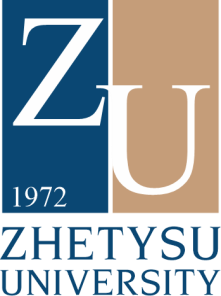 МИНИСТЕРСТВО НАУКИ И ВЫСШЕГО ОБРАЗОВАНИЯ  РЕСПУБЛИКИ КАЗАХСТАНЖЕТЫСУСКИЙ УНИВЕРСИТЕТ ИМ. И. ЖАНСУГУРОВА